Сотрудники больницы  провели работы по благоустройству территории стационара. Убрали мусор, побелили деревья, покрасили бордюры.С наступлением тепла территорию украсят яркие клумбы.Участие в субботниках - это хорошая возможность для каждого из нас внести свой посильный вклад в дело благоустройства и развития нашего города!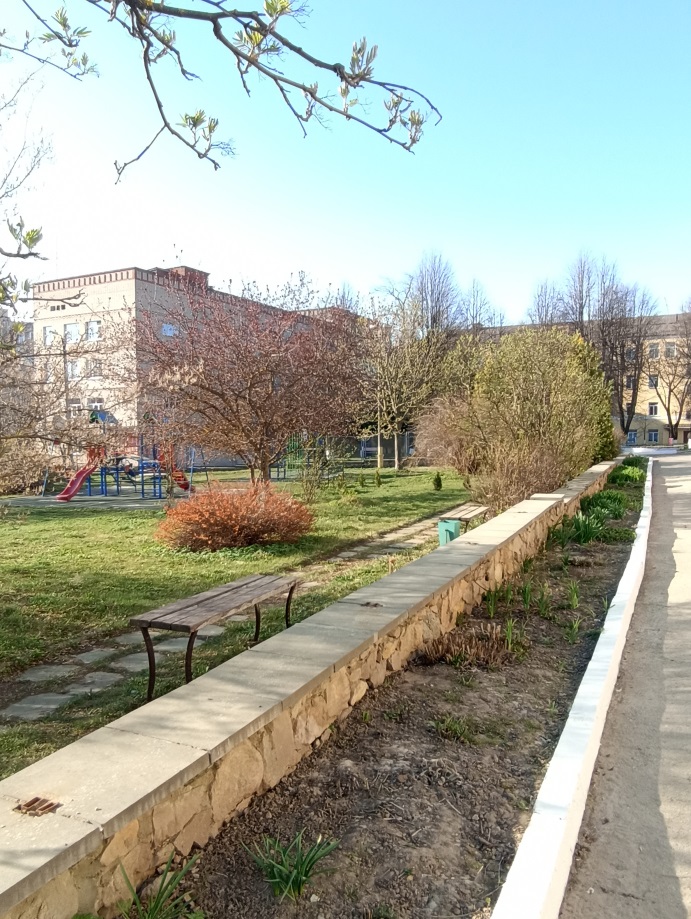 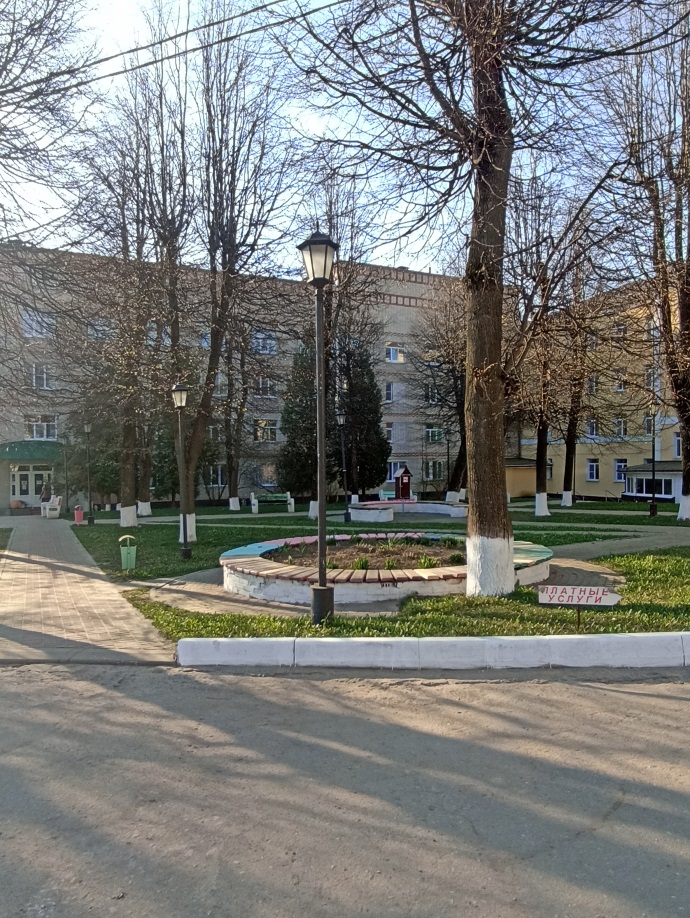 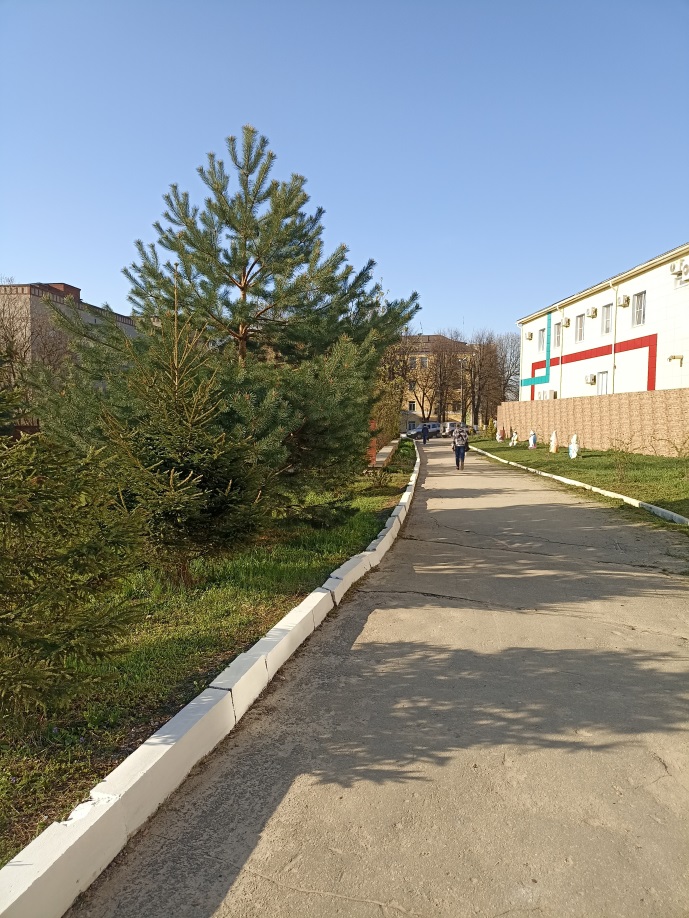 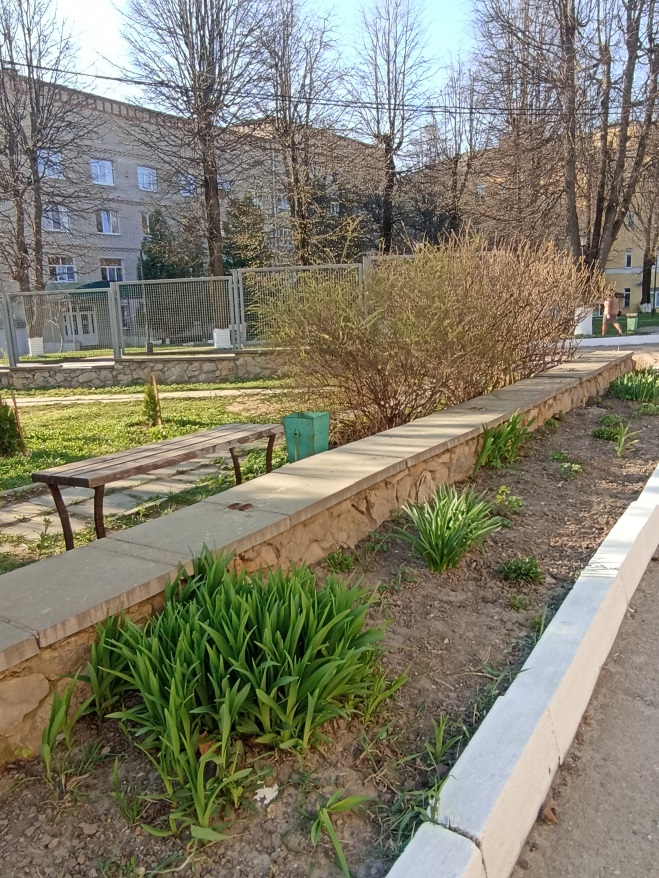 